Checkliste Ermittlung des Bedarfs an sonderpädagogischer Unterstützung (AO-SF §13) 	Beauftragung des Schulamtes für den Hochsauerlandkreis liegt vor 	 	Abgabefrist für das Gutachten beachten (6-Wochen-Frist)                  (Datum) 	Unterlagen sichten 	 	Zweitausfertigung der Unterlagen der Antragsstellung auf Eröffnung liegt vor  	Kontaktaufnahme mit dem/der Co-Gutachter/-Gutachterin 	 	Terminierung der Erstbesprechung nach Absprache mit der eigenen Schulleitung  	Erstes Treffen der beiden Gutachter/Gutachterinnen 	 	Unterlagen (für AO-SF: Gutachtengliederung / Antragsunterlagen / Schülerakte)
	 	Austausch über die aktuelle Situation des Schülers/der Schülerin (Veränderungen gegenüber der Situation, die im Antrag geschildert wurde) 
	 	Sichtung der Unterlagen 
	 	Festlegung der Federführung 	Was wird gemeinsam gemacht? 	Was muss aufgeteilt werden?
 	 	Zeitplan erstellen / absprechen  	Terminierungen / Absprachen 	 	Gemeinsames Erstgespräch mit den Erziehungsberechtigten / ggf. Vormund Wann? / Wie lange? / Wo? / Wer lädt ein? / Ersatztermin 
	 	Planung des Gesprächs mit den Erziehungsberechtigten  	Gemeinsame Durchführung  	Beratung der Eltern über den Verlauf des Verfahrens  	Welche Daten / Informationen erscheinen relevant?  	Wer protokolliert das Gespräch? 
	 	Gemeinsame Besprechungsphase nach dem Gespräch einplanen 	 	Welche weiteren außerschulischen Institutionen müssen / sollen kontaktiert werden? (zeitliche Festlegung) 
 	Welche schulischen Dinge müssen / sollen noch recherchiert werden?
Einbeziehung weiterer Kollegen / Kolleginnen 	Zwischeninformation an die Erziehungsberechtigten über den Stand der Ermittlung  	Durchführung der Diagnostik	(Wann? / Wie lange? / Wo? / Was?
Beschaffung des notwendigen aktuellen Diagnose-Instrumentariums Klärung, wer führt durch, und wer beobachtet die Durchführung)	 	standardisierte Testverfahren 
 	informelle Testverfahren
 	Beobachtung 	Zusammenführen der recherchierten Informationen (gemeinsam) /Festlegung der notwendigen Diagnostik 	Ggf. erneute Zwischeninformation an die Erziehungsberechtigten 	Ggf. weitere Beauftragung fachlicher Expertise (Förderschwerpunkt / Förderschule) beim Schulamt beantragen 	Gemeinsame Auswertung der Ergebnisse mit Diskussion /Festlegung erforderlicher Fördermaßnahmen (Ansatz Förderplanung) 	Verschriftlichung des Gutachtens 	Austausch über die Verschriftlichung
 	Inhaltliche Überprüfung 	Sprachliche Überprüfung 	Formalia Überprüfen 	Darstellung und ausführliche Erläuterung des Gutachtens denErziehungsberechtigten gegenüber(nicht aushändigen; das Gutachten kann von den Eltern nach Abschluss des Verfahrens  gem. AO-SF § 13 (7) beim Schulamt eingesehen werden)	 	Abschlussdokumentation zur Erklärung der Erziehungsberechtigten	 	Information für die Schulträgerberatung gem. § 20 Abs. 6 SchulG
		(notwendig bei GG, KME, HK , SE) 	Gutachten mit allen Unterlagen an das Schulamt für den Hochsauerlandkreis sendenGutachtengliederungDatenübersicht Grundlagen 2.1	Informationsquellen 2.2	Anlass der Überprüfung 2.3	Fragestellung 3.	Sammlung von Informationen (unter Beteiligung der Erziehungsberechtigten) 3.1 	Anamnese 3.2 	Lebensumfeld 3.3 	Vorschulischer und schulischer Werdegang - Kindergarten / Kindertagesstätte- vorschulischer Förderung / Frühförderung- Schullaufbahn3.4 	Bisherige schulische Unterstützungsmaßnahmen - innerhalb des Unterrichts- Schulassistenz (Integrationshilfen) 	- außerhalb des Unterrichts 3.5	Bisherige außerschulische Unterstützung 	- Jugendhilfe, Familienhilfe 	- Therapien - Sonstiges4.    	Aussagen zur Entwicklung des Schülers / der Schülerin 4.1 	Diagnostik4.1.1 	Explorationsgespräch mit dem Schüler/der Schülerin 4.1.2 	Beobachtungen -	im Unterricht -	in Einzelsituationen -	im familiären Umfeld 4.1.3 	Testdurchführungen und Auswertungen 4.1.4 	Zusammenfassung der schulärztlichen Untersuchungsergebnisse 4.1.5	Zusammenfassung der fachärztlichen Berichte / Klinikberichte 4.2 	Beschreibung von Entwicklung und Verhalten 4.2.1 	Emotionale und soziale Entwicklung 4.2.2	Lern- und Arbeitsverhalten 4.2.3	Lern- und Leistungsentwicklung 4.2.4 	Motorik 4.2.5 	Wahrnehmung 4.2.6 	Kommunikations- und Sprachverhalten 4.2.7 	Kognition 4.2.8 	Lebenspraktische Entwicklung 4.2.9 	Orientierung und Mobilität 4.3 	Auswertung der Ergebnisse5. 	Darstellung von Art und Umfang der notwendigen sonderpädagogischen Unterstützung   	(perspektivische Fördermaßnahmen) 5.1 	sonderpädagogische Maßnahmen zum Förderschwerpunkt - 	Unterrichtsformen -	Methoden -	Sozialformen - 	mediale Unterstützung - 	Differenzierungsmaßnahmen 5.2 	sächliche Rahmenbedingungen für die zukünftige sonderpädagogische Förderung - 	bauliche Maßnahmen im / am Gebäude - 	besondere Ausstattung des Klassenraums / des Schülerarbeitsplatzes - 	Hilfsmittel und Geräte - 	Sonstiges 6. 	Zusammenfassende Bewertung 7.	Dokumentation des Abschlussgespräches / Erklärung d. Eltern8. 	Information für die Schulträgerberatung gem. § 20 Abs. 6 SchulGGutachten zur Ermittlung des Bedarfs an sonderpädagogischer Unterstützung nach AO-SF § 131. 	DatenübersichtDaten der Schülerin / des SchülersDaten der Erziehungsberechtigtenggf. abweichende SorgeberechtigungDaten der SchuleDaten der Gutachterinnen/GutachterBeauftragung des Gutachtens am:		     Abschluss des Gutachtens am:			     2.	Grundlagen 2.1	Informationsquellen2.2	Anlass der Überprüfung2.3	Fragestellung3. 	Sammlung von Informationen3.1	Anamnese-Erhebungsbogen (Gespräch mit den Erziehungsberechtigten am                                ) Möglicher, beispielhafter Strukturrahmen für eine offene Gesprächsführung mit den Erziehungsberechtigten, der entsprechend der Situation zu ergänzen bzw. zu verändern ist. Hinweis auf Freiwilligkeit der Beantwortung von Fragen und vertraulichen Umgang beachten! Daten der Schülerin/des Schülers und der/des ErziehungsberechtigtenIm Gespräch mit den Eltern bitte nur die Daten erheben und im Rahmen der Anamnese darstellen, die für das Gutachten und das Resümee relevant sind.Verlauf der SchwangerschaftVerlauf der GeburtFrühkindliche Entwicklung (Besonderheiten / Stärken / Auffälligkeiten … in der motorischen Entwicklung in der Wahrnehmungsentwicklung im Erlernen von Sprache bei Kinderkrankheiten / Krankheiten / Behinderungen in der Sauberkeitserziehung in der psycho-sozialen Entwicklung bei den ärztlichen Vorsorge-Untersuchungen / Klinikaufenthalten bei medizinischen / therapeutischen Maßnahmen) Sonstiges3.2	Lebensumfeld (relevante Aspekte für das Gutachten und das Resümee) 3.3	Vorschulische LaufbahnSchullaufbahn3.4	Bisherige schulische Unterstützungsmaßnahmen-	innerhalb des Unterrichts-	Schulassistenz (Integrationshilfen) -	außerhalb des Unterrichts  Schulassistenz vorhanden            Schulassistenz nicht vorhanden3.5	Bisherige außerschulische Unterstützung- 	Jugendhilfe, Familienhilfe - 	Therapien - 	Sonstiges4. 	Aussagen zur Entwicklung des Schüler / der Schülerin4.1	Diagnostik	4.1.1 Explorationsgespräch mit dem Schüler/der Schülerin(Exploration als diagnostische Methode zur Untersuchung von Persönlichkeitseigenschaften, Interessen, Werthaltungen, Einstellungen, Problemen und Denkweisen des Schülers/der Schülerin)4.1.2	Beobachtungen -	im Unterricht -	in Einzelsituationen -	im familiären Umfeld 4.1.3 	Testdurchführungen und Auswertungen 4.1.4 	Zusammenfassung der schulärztlichen Untersuchungsergebnisse 4.1.5	Zusammenfassung der fachärztlichen Berichte / Klinikberichte 4.2  Beschreibung von Entwicklung und Verhalten (wertschätzende Beschreibung der Stärken, Fähigkeiten, Schwächen) 4.2.1	Emotionale und soziale Entwicklung4.2.2 	Lern- und Arbeitsverhalten4.2.3	Lern- und Leistungsentwicklung4.2.4	Motorik4.2.5 	Wahrnehmung4.2.6 	Kommunikations- und Sprachverhalten4.2.7 	Kognition4.2.8 	Lebenspraktische Entwicklung4.2.9 	Orientierung und Mobilität  (relevante Aspekte für das Gutachten und das Resümee)4.3	Auswertung der Ergebnisse5. 	Darstellung von Art und Umfang der notwendigen sonderpädagogischen Unterstützung5. 1 	sonderpädagogische Maßnahmen zum Förderschwerpunkt
- 	Unterrichtsformen -	Methoden -	Sozialformen - 	mediale Unterstützung - 	Differenzierungsmaßnahmen5.2 	sächliche Rahmenbedingungen für die zukünftige sonderpädagogische Förderung- 	bauliche Maßnahmen im / am Gebäude - 	besondere Ausstattung des Klassenraums / des Schülerarbeitsplatzes - 	Hilfsmittel und Geräte - 	Sonstiges 6. 	Zusammenfassende Bewertung(Darstellung des vorrangigen sonderpädagogischen Förderschwerpunkts unter Berücksichtigung des möglicher Förderorts und Wunsch der / des Sorgeberechtigten)7. Dokumentation des Abschlussgesprächs / Erklärung der Eltern8. Information für die Schulträgerberatung gem. § 20 Abs. 6 SchulGAn der Schule werden bereits Schülerinnen oder Schüler im Förderschwerpunkt GG		 KME	  HK		 SE	gefördert.Hinweis:Baulich-räumliche Voraussetzungen		 nicht notwendig
Für die sonderpädagogische Förderung notwendig:
(Barrierefreiheit bei motorischen Einschränkungen [Türe, Treppen, Rampen, Aufzug, …], schallakustische Maßnahmen, Sanitärräume, Beleuchtung, taktile und optische Orintierungshilfen und Leitsysteme, …)Für die sonderpädagogische Förderung sinnvoll:Sächliche Voraussetzungen		 nicht notwendigFür die sonderpädagogische Förderung notwendig:
(Schulmöbel, Kommunikationshilfen, technische Geräte und Hilfsmittel, …)Erforderliche, zusätzliche Lehr- und Lernmittel:Sonstige Hinweise: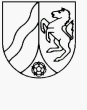 Schulamt 
für den HochsauerlandkreisName:Vorname:Geb.-Datum:Schule:Name:      Vorname:      Geb.-Datum: Geburtsort: Nationalität: Anschrift:   Anschrift:   Anschrift:   Anschrift:    Frau  Herr Name:      Vorname:      Tel.:      Anschrift:      Anschrift:       sorgeberechtigt  sorgeberechtigt  Frau  Herr Name:      Vorname:      Tel.:      Anschrift:       Anschrift:        sorgeberechtigt  sorgeberechtigt Schule:      Tel.:       in:       in:       Klasse:      Schbj.:      Schulleiterin / SchulleiterSchulleiterin / SchulleiterKlassenlehrerin / KlassenlehrerKlassenlehrerin / KlassenlehrerName, Vorname:      Schule mit Adresse und Tel.:      Name, Vorname:        Schule mit Adresse und Tel.: l     Name:Vorname:Geb.-Datum:Kindergarten / Kindertagesstätte (Name) Ort (wenn relevant mit Adresse / Tel.) Zeitraum (von… bis) Vorschulische Förderung (Institution) Ort (wenn relevant mit Adresse / Tel.) Zeitraum (von… bis) Frühförderung (Hausfrüherziehung / ambulante Frühförderung) (Institution) Ort (wenn relevant mit Adresse / Tel.) Zeitraum (von… bis) Beginn der Schulpflicht gem. SchG § 35 (1): Beginn der Schulpflicht gem. SchG § 35 (1):  Das Kind wurde mit Beginn der Schulpflicht eingeschult  Das Kind wurde gem. SchG § 35 (3) für ein Jahr vom        Schulbesuch zurückgestellt  Das Kind wurde mit Beginn der Schulpflicht eingeschult  Das Kind wurde gem. SchG § 35 (3) für ein Jahr vom        Schulbesuch zurückgestellt Schulbesuchsjahr Schuljahr Klasse Schule 1234567891011Datum, Unterschrift sonderpädagogische LehrkraftDatum, Unterschrift allgemeine LehrkraftDas Gutachten vom    Das Gutachten vom    über die Feststellung eines sonderpädagogischen Unter-über die Feststellung eines sonderpädagogischen Unter-über die Feststellung eines sonderpädagogischen Unter-über die Feststellung eines sonderpädagogischen Unter-über die Feststellung eines sonderpädagogischen Unter-Datum des GutachtensDatum des GutachtensDatum des Gutachtensstützungsbedarfes meines/unseres Kindesstützungsbedarfes meines/unseres Kindesstützungsbedarfes meines/unseres Kindesstützungsbedarfes meines/unseres Kindesstützungsbedarfes meines/unseres Kindesstützungsbedarfes meines/unseres KindesName des KindesName des KindesName des KindesGeburtsdatumwurde mir/uns heute durch die Gutachter erläutert.	Es wurde kein Bedarf an sonderpädagogischer Unterstützung festgestellt. 	Es wurde ein Bedarf an sonderpädagogischer Unterstützung für unser Kind festgestellt. wurde mir/uns heute durch die Gutachter erläutert.	Es wurde kein Bedarf an sonderpädagogischer Unterstützung festgestellt. 	Es wurde ein Bedarf an sonderpädagogischer Unterstützung für unser Kind festgestellt. wurde mir/uns heute durch die Gutachter erläutert.	Es wurde kein Bedarf an sonderpädagogischer Unterstützung festgestellt. 	Es wurde ein Bedarf an sonderpädagogischer Unterstützung für unser Kind festgestellt. wurde mir/uns heute durch die Gutachter erläutert.	Es wurde kein Bedarf an sonderpädagogischer Unterstützung festgestellt. 	Es wurde ein Bedarf an sonderpädagogischer Unterstützung für unser Kind festgestellt. wurde mir/uns heute durch die Gutachter erläutert.	Es wurde kein Bedarf an sonderpädagogischer Unterstützung festgestellt. 	Es wurde ein Bedarf an sonderpädagogischer Unterstützung für unser Kind festgestellt. wurde mir/uns heute durch die Gutachter erläutert.	Es wurde kein Bedarf an sonderpädagogischer Unterstützung festgestellt. 	Es wurde ein Bedarf an sonderpädagogischer Unterstützung für unser Kind festgestellt. wurde mir/uns heute durch die Gutachter erläutert.	Es wurde kein Bedarf an sonderpädagogischer Unterstützung festgestellt. 	Es wurde ein Bedarf an sonderpädagogischer Unterstützung für unser Kind festgestellt. wurde mir/uns heute durch die Gutachter erläutert.	Es wurde kein Bedarf an sonderpädagogischer Unterstützung festgestellt. 	Es wurde ein Bedarf an sonderpädagogischer Unterstützung für unser Kind festgestellt. wurde mir/uns heute durch die Gutachter erläutert.	Es wurde kein Bedarf an sonderpädagogischer Unterstützung festgestellt. 	Es wurde ein Bedarf an sonderpädagogischer Unterstützung für unser Kind festgestellt. wurde mir/uns heute durch die Gutachter erläutert.	Es wurde kein Bedarf an sonderpädagogischer Unterstützung festgestellt. 	Es wurde ein Bedarf an sonderpädagogischer Unterstützung für unser Kind festgestellt. Die Gutachter schlagen eine sonderpädagogische Förderung im folgenden Förderschwerpunkt und Bildungsgang vor:Die Gutachter schlagen eine sonderpädagogische Förderung im folgenden Förderschwerpunkt und Bildungsgang vor:Die Gutachter schlagen eine sonderpädagogische Förderung im folgenden Förderschwerpunkt und Bildungsgang vor:Die Gutachter schlagen eine sonderpädagogische Förderung im folgenden Förderschwerpunkt und Bildungsgang vor:Die Gutachter schlagen eine sonderpädagogische Förderung im folgenden Förderschwerpunkt und Bildungsgang vor:Die Gutachter schlagen eine sonderpädagogische Förderung im folgenden Förderschwerpunkt und Bildungsgang vor:Die Gutachter schlagen eine sonderpädagogische Förderung im folgenden Förderschwerpunkt und Bildungsgang vor:Die Gutachter schlagen eine sonderpädagogische Förderung im folgenden Förderschwerpunkt und Bildungsgang vor:Die Gutachter schlagen eine sonderpädagogische Förderung im folgenden Förderschwerpunkt und Bildungsgang vor: zielgleich     zieldifferent Bildungsgang Lernen Bildungsgang Geistige Entwicklung zielgleich     zieldifferent Bildungsgang Lernen Bildungsgang Geistige EntwicklungFörderschwerpunkt(e), bei mehreren auch vorrangiger FörderschwerpunktFörderschwerpunkt(e), bei mehreren auch vorrangiger FörderschwerpunktFörderschwerpunkt(e), bei mehreren auch vorrangiger FörderschwerpunktFörderschwerpunkt(e), bei mehreren auch vorrangiger FörderschwerpunktFörderschwerpunkt(e), bei mehreren auch vorrangiger FörderschwerpunktFörderschwerpunkt(e), bei mehreren auch vorrangiger FörderschwerpunktFörderschwerpunkt(e), bei mehreren auch vorrangiger FörderschwerpunktBildungsgangBildungsgangIch bin / Wir sind mit einer sonderpädagogischen Förderung meines/unseres Kindes im Sinne des Vorschlags der Gutachter                         	  einverstanden	  nicht einverstanden.Wir wünschen als Förderort eine	  allgemeine Schule	  Förderschule.Wir wünschen die Förderung an der Schulform (nur bei zielgleicher Förderung in der Sekundarstufe):  Hauptschule	  Realschule	   Sekundarschule 	  GymnasiumIch bin / Wir sind mit einer sonderpädagogischen Förderung meines/unseres Kindes im Sinne des Vorschlags der Gutachter                         	  einverstanden	  nicht einverstanden.Wir wünschen als Förderort eine	  allgemeine Schule	  Förderschule.Wir wünschen die Förderung an der Schulform (nur bei zielgleicher Förderung in der Sekundarstufe):  Hauptschule	  Realschule	   Sekundarschule 	  GymnasiumIch bin / Wir sind mit einer sonderpädagogischen Förderung meines/unseres Kindes im Sinne des Vorschlags der Gutachter                         	  einverstanden	  nicht einverstanden.Wir wünschen als Förderort eine	  allgemeine Schule	  Förderschule.Wir wünschen die Förderung an der Schulform (nur bei zielgleicher Förderung in der Sekundarstufe):  Hauptschule	  Realschule	   Sekundarschule 	  GymnasiumIch bin / Wir sind mit einer sonderpädagogischen Förderung meines/unseres Kindes im Sinne des Vorschlags der Gutachter                         	  einverstanden	  nicht einverstanden.Wir wünschen als Förderort eine	  allgemeine Schule	  Förderschule.Wir wünschen die Förderung an der Schulform (nur bei zielgleicher Förderung in der Sekundarstufe):  Hauptschule	  Realschule	   Sekundarschule 	  GymnasiumIch bin / Wir sind mit einer sonderpädagogischen Förderung meines/unseres Kindes im Sinne des Vorschlags der Gutachter                         	  einverstanden	  nicht einverstanden.Wir wünschen als Förderort eine	  allgemeine Schule	  Förderschule.Wir wünschen die Förderung an der Schulform (nur bei zielgleicher Förderung in der Sekundarstufe):  Hauptschule	  Realschule	   Sekundarschule 	  GymnasiumIch bin / Wir sind mit einer sonderpädagogischen Förderung meines/unseres Kindes im Sinne des Vorschlags der Gutachter                         	  einverstanden	  nicht einverstanden.Wir wünschen als Förderort eine	  allgemeine Schule	  Förderschule.Wir wünschen die Förderung an der Schulform (nur bei zielgleicher Förderung in der Sekundarstufe):  Hauptschule	  Realschule	   Sekundarschule 	  GymnasiumIch bin / Wir sind mit einer sonderpädagogischen Förderung meines/unseres Kindes im Sinne des Vorschlags der Gutachter                         	  einverstanden	  nicht einverstanden.Wir wünschen als Förderort eine	  allgemeine Schule	  Förderschule.Wir wünschen die Förderung an der Schulform (nur bei zielgleicher Förderung in der Sekundarstufe):  Hauptschule	  Realschule	   Sekundarschule 	  GymnasiumIch bin / Wir sind mit einer sonderpädagogischen Förderung meines/unseres Kindes im Sinne des Vorschlags der Gutachter                         	  einverstanden	  nicht einverstanden.Wir wünschen als Förderort eine	  allgemeine Schule	  Förderschule.Wir wünschen die Förderung an der Schulform (nur bei zielgleicher Förderung in der Sekundarstufe):  Hauptschule	  Realschule	   Sekundarschule 	  GymnasiumIch bin / Wir sind mit einer sonderpädagogischen Förderung meines/unseres Kindes im Sinne des Vorschlags der Gutachter                         	  einverstanden	  nicht einverstanden.Wir wünschen als Förderort eine	  allgemeine Schule	  Förderschule.Wir wünschen die Förderung an der Schulform (nur bei zielgleicher Förderung in der Sekundarstufe):  Hauptschule	  Realschule	   Sekundarschule 	  GymnasiumIch bin / Wir sind mit einer sonderpädagogischen Förderung meines/unseres Kindes im Sinne des Vorschlags der Gutachter                         	  einverstanden	  nicht einverstanden.Wir wünschen als Förderort eine	  allgemeine Schule	  Förderschule.Wir wünschen die Förderung an der Schulform (nur bei zielgleicher Förderung in der Sekundarstufe):  Hauptschule	  Realschule	   Sekundarschule 	  GymnasiumGewünschte Schule:Gewünschte Schule:Gewünschte Schule:Schulname, OrtSchulname, OrtSchulname, OrtSchulname, OrtSchulname, OrtSchulname, OrtSchulname, OrtHinweis: 	Bei zielgleicher Förderung besteht kein Anrecht auf eine bestimmte Schule.	Bei zieldifferenter Förderung besteht kein Anrecht auf eine bestimmte Schulform oder Schule.Ich/wir bin/sind darüber informiert, dass die Einrichtung des Gemeinsamen Lernens nur mit Zustimmung des jeweiligen Schulträgers erfolgen kann. Die Liste der Schulen, an denen das Gemeinsame Lernen in der Primar- und Sekundarstufe bisher eingerichtet ist (s. Anlage) habe ich / haben wir zur Kenntnis genommen.Hinweis: 	Bei zielgleicher Förderung besteht kein Anrecht auf eine bestimmte Schule.	Bei zieldifferenter Förderung besteht kein Anrecht auf eine bestimmte Schulform oder Schule.Ich/wir bin/sind darüber informiert, dass die Einrichtung des Gemeinsamen Lernens nur mit Zustimmung des jeweiligen Schulträgers erfolgen kann. Die Liste der Schulen, an denen das Gemeinsame Lernen in der Primar- und Sekundarstufe bisher eingerichtet ist (s. Anlage) habe ich / haben wir zur Kenntnis genommen.Hinweis: 	Bei zielgleicher Förderung besteht kein Anrecht auf eine bestimmte Schule.	Bei zieldifferenter Förderung besteht kein Anrecht auf eine bestimmte Schulform oder Schule.Ich/wir bin/sind darüber informiert, dass die Einrichtung des Gemeinsamen Lernens nur mit Zustimmung des jeweiligen Schulträgers erfolgen kann. Die Liste der Schulen, an denen das Gemeinsame Lernen in der Primar- und Sekundarstufe bisher eingerichtet ist (s. Anlage) habe ich / haben wir zur Kenntnis genommen.Hinweis: 	Bei zielgleicher Förderung besteht kein Anrecht auf eine bestimmte Schule.	Bei zieldifferenter Förderung besteht kein Anrecht auf eine bestimmte Schulform oder Schule.Ich/wir bin/sind darüber informiert, dass die Einrichtung des Gemeinsamen Lernens nur mit Zustimmung des jeweiligen Schulträgers erfolgen kann. Die Liste der Schulen, an denen das Gemeinsame Lernen in der Primar- und Sekundarstufe bisher eingerichtet ist (s. Anlage) habe ich / haben wir zur Kenntnis genommen.Hinweis: 	Bei zielgleicher Förderung besteht kein Anrecht auf eine bestimmte Schule.	Bei zieldifferenter Förderung besteht kein Anrecht auf eine bestimmte Schulform oder Schule.Ich/wir bin/sind darüber informiert, dass die Einrichtung des Gemeinsamen Lernens nur mit Zustimmung des jeweiligen Schulträgers erfolgen kann. Die Liste der Schulen, an denen das Gemeinsame Lernen in der Primar- und Sekundarstufe bisher eingerichtet ist (s. Anlage) habe ich / haben wir zur Kenntnis genommen.Hinweis: 	Bei zielgleicher Förderung besteht kein Anrecht auf eine bestimmte Schule.	Bei zieldifferenter Förderung besteht kein Anrecht auf eine bestimmte Schulform oder Schule.Ich/wir bin/sind darüber informiert, dass die Einrichtung des Gemeinsamen Lernens nur mit Zustimmung des jeweiligen Schulträgers erfolgen kann. Die Liste der Schulen, an denen das Gemeinsame Lernen in der Primar- und Sekundarstufe bisher eingerichtet ist (s. Anlage) habe ich / haben wir zur Kenntnis genommen.Hinweis: 	Bei zielgleicher Förderung besteht kein Anrecht auf eine bestimmte Schule.	Bei zieldifferenter Förderung besteht kein Anrecht auf eine bestimmte Schulform oder Schule.Ich/wir bin/sind darüber informiert, dass die Einrichtung des Gemeinsamen Lernens nur mit Zustimmung des jeweiligen Schulträgers erfolgen kann. Die Liste der Schulen, an denen das Gemeinsame Lernen in der Primar- und Sekundarstufe bisher eingerichtet ist (s. Anlage) habe ich / haben wir zur Kenntnis genommen.Hinweis: 	Bei zielgleicher Förderung besteht kein Anrecht auf eine bestimmte Schule.	Bei zieldifferenter Förderung besteht kein Anrecht auf eine bestimmte Schulform oder Schule.Ich/wir bin/sind darüber informiert, dass die Einrichtung des Gemeinsamen Lernens nur mit Zustimmung des jeweiligen Schulträgers erfolgen kann. Die Liste der Schulen, an denen das Gemeinsame Lernen in der Primar- und Sekundarstufe bisher eingerichtet ist (s. Anlage) habe ich / haben wir zur Kenntnis genommen.Hinweis: 	Bei zielgleicher Förderung besteht kein Anrecht auf eine bestimmte Schule.	Bei zieldifferenter Förderung besteht kein Anrecht auf eine bestimmte Schulform oder Schule.Ich/wir bin/sind darüber informiert, dass die Einrichtung des Gemeinsamen Lernens nur mit Zustimmung des jeweiligen Schulträgers erfolgen kann. Die Liste der Schulen, an denen das Gemeinsame Lernen in der Primar- und Sekundarstufe bisher eingerichtet ist (s. Anlage) habe ich / haben wir zur Kenntnis genommen.Hinweis: 	Bei zielgleicher Förderung besteht kein Anrecht auf eine bestimmte Schule.	Bei zieldifferenter Förderung besteht kein Anrecht auf eine bestimmte Schulform oder Schule.Ich/wir bin/sind darüber informiert, dass die Einrichtung des Gemeinsamen Lernens nur mit Zustimmung des jeweiligen Schulträgers erfolgen kann. Die Liste der Schulen, an denen das Gemeinsame Lernen in der Primar- und Sekundarstufe bisher eingerichtet ist (s. Anlage) habe ich / haben wir zur Kenntnis genommen.Ich bin / Wir sind durch die Gutachter ferner darüber informiert worden, dass gem. § 13 Abs. 6 AO-SF die Schulaufsichtsbehörde die Erziehungsberechtigten über die beabsichtigte Entscheidung informieren und zu einem Gespräch einladen muss, in dem die Gründe für die Entscheidung erläutert werden sollen und möglichst Einvernehmen über die künftige Förderung der Schülerin oder des Schülers herbeizuführen ist.Ich / Wir	wünsche(n) in jedem Fall ein Gespräch mit der Schulaufsichtsbehörde,	wünsche(n) ein Gespräch, sofern die Schulaufsichtsbehörde von dem o.a. Vorschlag 	der Gutachter abweichen will,	verzichte(n) auf ein Gespräch mit der Schulaufsichtsbehörde.Ich bin / Wir sind durch die Gutachter ferner darüber informiert worden, dass gem. § 13 Abs. 6 AO-SF die Schulaufsichtsbehörde die Erziehungsberechtigten über die beabsichtigte Entscheidung informieren und zu einem Gespräch einladen muss, in dem die Gründe für die Entscheidung erläutert werden sollen und möglichst Einvernehmen über die künftige Förderung der Schülerin oder des Schülers herbeizuführen ist.Ich / Wir	wünsche(n) in jedem Fall ein Gespräch mit der Schulaufsichtsbehörde,	wünsche(n) ein Gespräch, sofern die Schulaufsichtsbehörde von dem o.a. Vorschlag 	der Gutachter abweichen will,	verzichte(n) auf ein Gespräch mit der Schulaufsichtsbehörde.Ich bin / Wir sind durch die Gutachter ferner darüber informiert worden, dass gem. § 13 Abs. 6 AO-SF die Schulaufsichtsbehörde die Erziehungsberechtigten über die beabsichtigte Entscheidung informieren und zu einem Gespräch einladen muss, in dem die Gründe für die Entscheidung erläutert werden sollen und möglichst Einvernehmen über die künftige Förderung der Schülerin oder des Schülers herbeizuführen ist.Ich / Wir	wünsche(n) in jedem Fall ein Gespräch mit der Schulaufsichtsbehörde,	wünsche(n) ein Gespräch, sofern die Schulaufsichtsbehörde von dem o.a. Vorschlag 	der Gutachter abweichen will,	verzichte(n) auf ein Gespräch mit der Schulaufsichtsbehörde.Ich bin / Wir sind durch die Gutachter ferner darüber informiert worden, dass gem. § 13 Abs. 6 AO-SF die Schulaufsichtsbehörde die Erziehungsberechtigten über die beabsichtigte Entscheidung informieren und zu einem Gespräch einladen muss, in dem die Gründe für die Entscheidung erläutert werden sollen und möglichst Einvernehmen über die künftige Förderung der Schülerin oder des Schülers herbeizuführen ist.Ich / Wir	wünsche(n) in jedem Fall ein Gespräch mit der Schulaufsichtsbehörde,	wünsche(n) ein Gespräch, sofern die Schulaufsichtsbehörde von dem o.a. Vorschlag 	der Gutachter abweichen will,	verzichte(n) auf ein Gespräch mit der Schulaufsichtsbehörde.Ich bin / Wir sind durch die Gutachter ferner darüber informiert worden, dass gem. § 13 Abs. 6 AO-SF die Schulaufsichtsbehörde die Erziehungsberechtigten über die beabsichtigte Entscheidung informieren und zu einem Gespräch einladen muss, in dem die Gründe für die Entscheidung erläutert werden sollen und möglichst Einvernehmen über die künftige Förderung der Schülerin oder des Schülers herbeizuführen ist.Ich / Wir	wünsche(n) in jedem Fall ein Gespräch mit der Schulaufsichtsbehörde,	wünsche(n) ein Gespräch, sofern die Schulaufsichtsbehörde von dem o.a. Vorschlag 	der Gutachter abweichen will,	verzichte(n) auf ein Gespräch mit der Schulaufsichtsbehörde.Ich bin / Wir sind durch die Gutachter ferner darüber informiert worden, dass gem. § 13 Abs. 6 AO-SF die Schulaufsichtsbehörde die Erziehungsberechtigten über die beabsichtigte Entscheidung informieren und zu einem Gespräch einladen muss, in dem die Gründe für die Entscheidung erläutert werden sollen und möglichst Einvernehmen über die künftige Förderung der Schülerin oder des Schülers herbeizuführen ist.Ich / Wir	wünsche(n) in jedem Fall ein Gespräch mit der Schulaufsichtsbehörde,	wünsche(n) ein Gespräch, sofern die Schulaufsichtsbehörde von dem o.a. Vorschlag 	der Gutachter abweichen will,	verzichte(n) auf ein Gespräch mit der Schulaufsichtsbehörde.Ich bin / Wir sind durch die Gutachter ferner darüber informiert worden, dass gem. § 13 Abs. 6 AO-SF die Schulaufsichtsbehörde die Erziehungsberechtigten über die beabsichtigte Entscheidung informieren und zu einem Gespräch einladen muss, in dem die Gründe für die Entscheidung erläutert werden sollen und möglichst Einvernehmen über die künftige Förderung der Schülerin oder des Schülers herbeizuführen ist.Ich / Wir	wünsche(n) in jedem Fall ein Gespräch mit der Schulaufsichtsbehörde,	wünsche(n) ein Gespräch, sofern die Schulaufsichtsbehörde von dem o.a. Vorschlag 	der Gutachter abweichen will,	verzichte(n) auf ein Gespräch mit der Schulaufsichtsbehörde.Ich bin / Wir sind durch die Gutachter ferner darüber informiert worden, dass gem. § 13 Abs. 6 AO-SF die Schulaufsichtsbehörde die Erziehungsberechtigten über die beabsichtigte Entscheidung informieren und zu einem Gespräch einladen muss, in dem die Gründe für die Entscheidung erläutert werden sollen und möglichst Einvernehmen über die künftige Förderung der Schülerin oder des Schülers herbeizuführen ist.Ich / Wir	wünsche(n) in jedem Fall ein Gespräch mit der Schulaufsichtsbehörde,	wünsche(n) ein Gespräch, sofern die Schulaufsichtsbehörde von dem o.a. Vorschlag 	der Gutachter abweichen will,	verzichte(n) auf ein Gespräch mit der Schulaufsichtsbehörde.Ich bin / Wir sind durch die Gutachter ferner darüber informiert worden, dass gem. § 13 Abs. 6 AO-SF die Schulaufsichtsbehörde die Erziehungsberechtigten über die beabsichtigte Entscheidung informieren und zu einem Gespräch einladen muss, in dem die Gründe für die Entscheidung erläutert werden sollen und möglichst Einvernehmen über die künftige Förderung der Schülerin oder des Schülers herbeizuführen ist.Ich / Wir	wünsche(n) in jedem Fall ein Gespräch mit der Schulaufsichtsbehörde,	wünsche(n) ein Gespräch, sofern die Schulaufsichtsbehörde von dem o.a. Vorschlag 	der Gutachter abweichen will,	verzichte(n) auf ein Gespräch mit der Schulaufsichtsbehörde.Ich bin / Wir sind durch die Gutachter ferner darüber informiert worden, dass gem. § 13 Abs. 6 AO-SF die Schulaufsichtsbehörde die Erziehungsberechtigten über die beabsichtigte Entscheidung informieren und zu einem Gespräch einladen muss, in dem die Gründe für die Entscheidung erläutert werden sollen und möglichst Einvernehmen über die künftige Förderung der Schülerin oder des Schülers herbeizuführen ist.Ich / Wir	wünsche(n) in jedem Fall ein Gespräch mit der Schulaufsichtsbehörde,	wünsche(n) ein Gespräch, sofern die Schulaufsichtsbehörde von dem o.a. Vorschlag 	der Gutachter abweichen will,	verzichte(n) auf ein Gespräch mit der Schulaufsichtsbehörde.Ort, DatumOrt, DatumOrt, DatumOrt, DatumUnterschrift der ElternUnterschrift der ElternUnterschrift der ElternOrt, DatumOrt, DatumOrt, DatumOrt, DatumUnterschrift beider Gutachter/innenUnterschrift beider Gutachter/innenUnterschrift beider Gutachter/innenAnlagen zum pädagogischen Gutachten vomAnlagen zum pädagogischen Gutachten vomDatum des Gutachtens Schulanfänger bzw. Klasse:       Name des KindesName des KindesGeburtsdatumErziehungsberechtigte(r) Ggf. weitere(r) Erziehungsberechtigte(r)Name, VornameAnschriftTelefonDerzeit besuchte Schule/ angemeldet an:Schülerspezialverkehr erforderlich:   nein /  jaDatum, Unterschrift sonderpädagogische LehrkraftDatum, Unterschrift allgemeine Lehrkraft